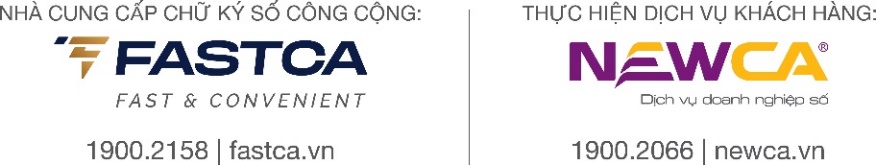 GIẤY ĐỀ NGHỊ ĐIỀU CHỈNH THÔNG TIN CHỨNG THƯ SỐ                           Dành cho khách hàng là Tổ chức/ Doanh nghiệp                       Số: ………………………..Tên thuê bao: ………………………………………………………………………………………………………Mã số thuế/Mã ngân sách/Mã số BHXH: ………………….….. ………………………………………………..Đề nghị điều chỉnh thay đổi thông tin trên chứng thư số của chúng tôi với các thông tin như sau:I. THÔNG TIN ĐỀ NGHỊ ĐIỀU CHỈNH	II. THÔNG TIN LIÊN HỆHọ và tên: ………………………………………………………..   Chức vụ: 	Địa chỉ: 	Di động: 	 Email:...:……………...................................................... III. XÁC NHẬN VÀ CAM KẾT CỦA KHÁCH HÀNG     1. Chúng tôi cam kết những thông tin đăng ký trên là đầy đủ, chính xác và chịu trách nhiệm về tính hợp lệ của những thông tin này.      2. Chúng tôi đồng ý NCC thu hồi chứng thư số cũ kể từ thời điểm điều chỉnh thông tin thành công.Nội dungThông tin chứng thư số hiện tạiThông tin thay đổiThiết bị sử dụng  HSM                           USB Token  HSM                           USB TokenNhà cung cấp FastCA                      NewTel-CA        FastCA                 NewTel-CATên giao dịchĐịa chỉNgười đại diện theo pháp luậtKhácĐẠI DIỆN PHÁP LUẬT CỦA TỔ CHỨC, DOANH NGHIỆPĐẠI DIỆN NHÀ CUNG CẤP XÁC NHẬN